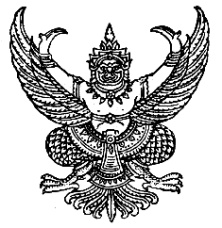 คำสั่งโรงเรียนบ้านมะกรูด
เรื่อง ประกาศผลการสอบแข่งขันเป็นลูกจ้างชั่วคราว
ตำแหน่งผู้ปฏิบัติงานธุรการโรงเรียน  ปีงบประมาณ  ๒๕๖๒*******************************ด้วย โรงเรียนบ้านมะกรูด สำนักงานเขตพื้นที่การศึกษาประถมศึกษาศรีสะเกษเขต1   ดำเนินการสอบแข่งขันเป็นลูกจ้างชั่วคราวตำแหน่งผู้ปฏิบัติงานธุรการโรงเรียนบ้านมะกรูด    ซึ่งได้ทำการสอบแข่งขัน เมื่อวันที่  ๒๖  เดือน  พฤศจิกายน  ๒๕๖๑  นั้น จึงขอประกาศผลการสอบแข่งขันเป็นลูกจ้างชั่วคราวตำแหน่งผู้ปฏิบัติงานธุรการโรงเรียนบ้านมะกรูดดัง  ต่อไปนี้   	ทั้งนี้ ให้ผู้ที่ได้ลำดับที่  ๑  รายงานตัวและทำสัญญาจ้าง ในวันที่  ๓๐  เดือน  พฤศจิกายน ๒๕๖๑เวลา  ๐๙.๓๐ น.  ณ ห้องประชุม โรงเรียนบ้านมะกรูดประกาศ  ณ วันที่  ๒๘   เดือน  พฤศจิกายน  พ.ศ.๒๕๖๑			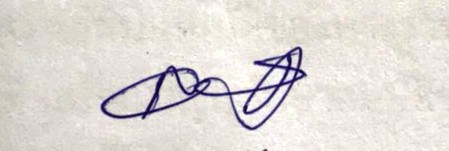 (นางลัดดาวัลย์   ดลประสิทธิ์)รักษาการในตำแหน่ง  ผู้อำนวยการโรงเรียนบ้านมะกรูดชื่อ – นามสกุลลำดับที่นางสาวปิยมาศ    สืบสิมมา๑นายนพดล          เกตุอินทร์              ๒นายสมานพันธ์     ผ่องราษี๓นางกัญญาภัค      กิ่งคูณ๔นางสาวสไบทิพย์   นิ่มขำ๕